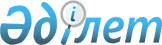 О переименовании улицыРешение акима Тущыкудукского сельского округа Исатайского района Атырауской области от 7 декабря 2016 года № 62. Зарегистрировано Департаментом юстиции Атырауской области 30 декабря 2016 года № 3741      В соответствии с подпунктом 4) статьи 14 Закон Республики Казахстан от 8 декабря 1993 года "Об административно-территориальном устройстве Республики Казахстан", статьей 37 Закона Республики Казахстан от 23 января 2001 года "О местном государственном управлении и самоуправлении в Республике Казахстан" и заключения областной ономастической комиссии от 2 августа 2016 года, аким Тущыкудукского сельского округа РЕШИЛ:

      1. Переименовать улицы Чапаева в селе Тущыкудук, Тущекудукского сельского округа, Исатайского района на имя "Шалағұл Қабделов".

      2. Контроль за исполнением настоящего решения возложить на заместителя акима Тущыкудукского сельского округа Кинешова К.

      3. Настоящее решение вступает в силу со дня государственной регистрации в органах юстиции и вводится в действие по истечении десяти календарных дней после дня его первого официального опубликования.


					© 2012. РГП на ПХВ «Институт законодательства и правовой информации Республики Казахстан» Министерства юстиции Республики Казахстан
				
      Аким Тущыкудукского сельского округа

Ш. Неталиев
